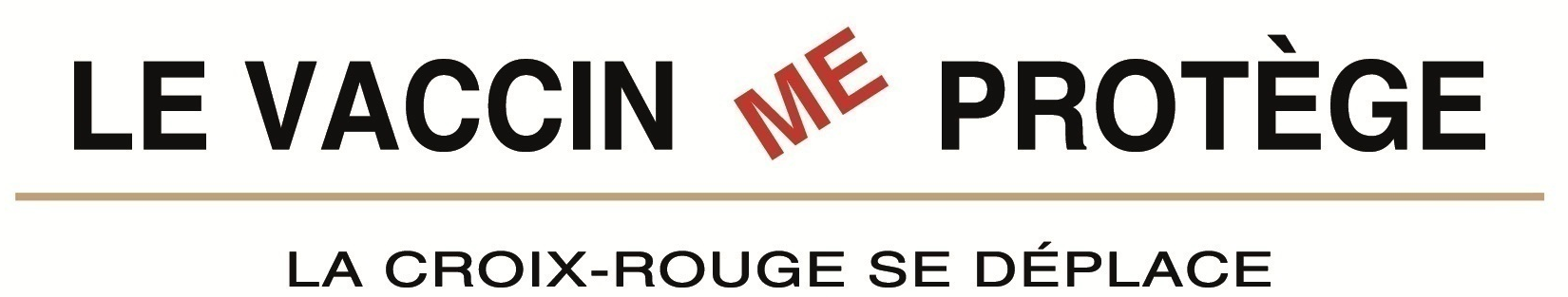 A MANA au Centre Social            Le MERCREDI 15 MAIDe 11Hà 15 h30Pour une séance de vaccination gratuite Bébé, enfants et adultes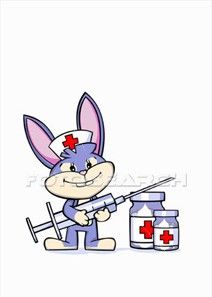 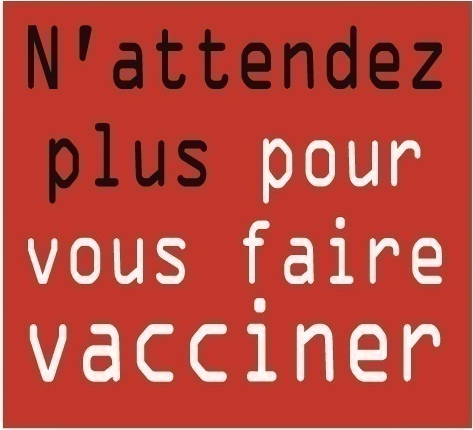         MERCI D’APPORTER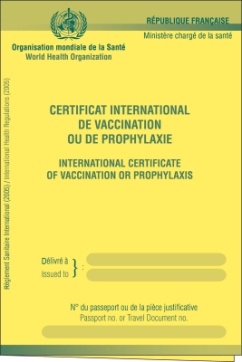 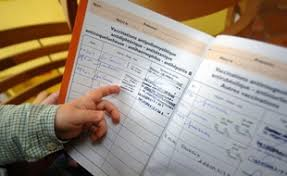          VOTRE CARNET      DE VACCINATIONCENTRE DE PREVENTION SANTE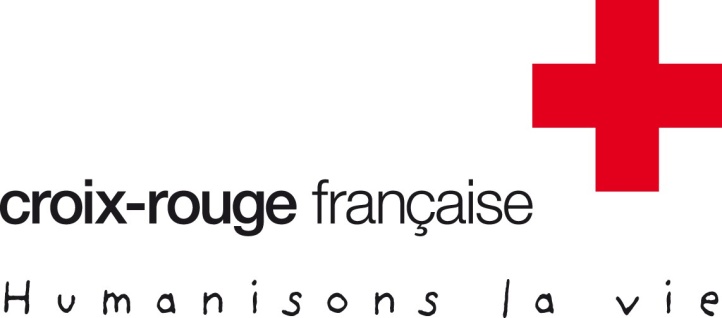 Antenne de Saint-Laurent-du-Maroni1-3, Allée Paul Claudel97320 Saint-Laurent-du-MaroniTél : 05.94.27.98.11   Port : 06.94.41.36.94   Fax : 05.94.27.85.66	